Air Serbia ile Büyük Balkan Turu6 ÜLKE VİZESİZ / AKTARMASIZ DİREKT UÇUŞ
4* Oteller – Akşam Yemekleri Dahil / EKSTRA TUR YOK – HERŞEY DAHİL !!!!
KOSOVA ve NOVI SADLI PROGRAM
Yöresel Restaurantlarda Makedon Gecesi ve Boşnak Köftesi DAHİL!!
Medeniyetlerin, Kültürlerin ve İnançların, Buluşma Noktasında Balkanların Kalbine Yolculuk   Tarih ve Medeniyetlerin Buluşma Noktası.
Sırbistan – Bosna Hersek – Karadağ - Arnavutluk – Kosova – Makedonya29 TEMMUZ – 5 AĞUSTOS / 6 GECE 7 GÜN1.Gün Eskişehir - Ankara – Belgrad – Novisad - SaraybosnaAkşam saat 21:30,da Acentamız önünden Ankara,ya doğru hareket ediyoruz. Ankara Havalimanı Dışhatlar Gidiş Terminaline varışımızın ardından Air Serbia  ile saat Bilet, bagaj ve pasaport işlemlerinin ardından, Air Serbia Hava Yollarının JU809 Sefer sayılı uçağı ile saat 04:10’da Belgrad’a hareket. Yerel saat ile 05:10’da Belgrad’a varış. Bagaj , pasaport ve gümrük işlemlerinin ardından , özel aracımız ile Belgrad havalimanından ayrılıyoruz. İlk olarak Sırbistan’ın Voyvodina Eyaleti’nin başkenti Novi Sad’a doğru hareket ediyoruz. Burada ilk durağımız Petro Varadin Kalesi olacak. Kısa bir yürüyüş ile gezeceğimiz kaleden muhteşem Novi Sad manzarasını izliyoruz. Daha sonra Novi Sad'ın merkezine hareket.Sonrasında Albert Einstein'ın da bir süre yaşadığı şehirde yapacağımız yürüyüş sırasında Özgürlük Meydanı, Svetozar Miletiç Heykeli, Katolik Katedrali, Ortodoks Aya Yorgi Katedrali, Aya Nikola Kilisesi ve Sinagog panoramik olarak görülecek yerler arasındadır. Turumuz ve serbest zaman sonrası Saraybosna’ya hareket. Geceleme otelimizde.
Öğle Yemeği:  Rehberin belirleyeceği yerde serbest zamanda ekstra olarak alınacaktır.
Akşam Yemeği: Yöresel Restaurant’da Boşnak Köftesi, tur ücretine dahildir.
Konaklama: Holiday Otel v.b. SARAYBOSNA
Rota: Belgrad – Novi Sad 87 KM , Novi Sad - Saraybosna 265 KM
Otele Giriş Saati: Gümrük geçiş süresine bağlı olarak tahmini: 20:00 2.Gün Saraybosna – Konjic – Mostar – Blagaj – Medjugorje
Sabah kahvaltısı sonrası şehir turumuza başlıyoru.Asırlar boyunca Balkanlar'ın kültür başkentliğini yapmış, 1914'te Avusturya-Macaristan Veliahdı Arşidük Franz Ferdinand'ın Sırplar tarafından burada öldürülmesi üzerine Birinci Dünya Savaşı'nın çıktığı yer olmuş, 1992 savaşında ise Sırp, Hırvat ve Boşnaklar'ın kendi aralarındaki yıkıcı savaşları sonucu büyük tahribata uğramış, fakat güzelliğini halen büyük ölçüde koruyan Saraybosna'da panoramik şehir turumuzu gerçekleştiriyoruz. Turumuz esnasında meşhur Başçarşı, tarihi Osmanlı hanı Morica Han, şehrin dinsel kozmopolitliğini yansıtan Katolik Katedrali, Sinagog, Hüsrev Bey ve Ferhadiye Camileri, 1914'te Franz Ferdinand suikastinin gerçekleştiği Latin Köprüsü, Eski Kütüphane, şehrin 40 yıllık Avusturya-Macaristan yönetimi sırasında oluşmuş ve batı tarzı binalarını görebileceğiniz turumuzu tamamlayarak serbest zaman veriyoruz.Sonrasında Mostar`a hareket ediyoruz. Mostar yolculugumuz  bazi durulacak noktalarda  molalar vererek  yaklasik 2.5 saat surecektir.Ilk molamizi Konjic (Konyitz) sehrinde Osmanli dan gunumuze kadar gelmis restorasyonu Turkiye tarafindan yapilan meshur Konjic (konyitz) koprusunu gorme ve  Neretva nehri kanarinda kahve keyfi icin mola veriyoruz . Sonrasında Mostar`a varış ardından  yürüyerek yapacağımız şehir turumuzda önce Mostar Köprüsü'nü görüyoruz. (Mimar Hayreddin tarafından 1557 yılında inşa edilen köprü Osmanlı mimarisinin bir şaheseridir.) Köprü 1992 yılında cereyan eden savaşta Hırvat topçusu tarafından yıkıldı, ancak Türkiye Cumhuriyeti'nin de büyük katkılarıyla 2004 yılında yeniden hizmete açılmıştır. Koska Mehmet Paşa Camii'ni görüyoruz .Mostar turumuz sonrası Blagajı ziyaret edip, konaklama yapılacak şehre hareket.(Medjugorje veya çevresi) Geceleme otelimizde.
Sabah Kahvaltısı; Otelimizde alınacak olup , tur ücretine dahildir.
Öğle Yemeği:  Rehberin belirleyeceği yerde serbest zamanda ekstra olarak alınacaktır.
Akşam Yemeği: Otelimizde alınacak olup , tur ücretine dahildir.
Konaklama: Brotnjo Otel v.b. – MEDJUGORJE
Rota: Saraybosna –Konjic  62 KM , Konjic- Mostar 64 KM , Mostar – Balgaj 13 KM , Blagaj –Mejdugorje 20 KM
Otele Giriş Saati: Yol durumuna bağlı olarak tahmini: 19:303.Gün Medjugorje – Kotor – Budva  - İşkodra
Otelimizde alacağımız sabah kahvaltısı sonrası , Dünyanın en genç devletlerinden Karadağ’a geçiyoruz. İlk durağımız, önemli tarih ve doğa cenneti ve turiztik cazibe merkezi durumunda bulunan Kotor… Burada StariGrad’da (Eski Şehir-Kale) yürüyerek yapacağınız turda bu şirin beldeyi tanıyacaksınız.Kotor turumuz sonrası son olarak Budva’dan geçerek , zamanında balıkçıların yerleşim alanı olan bir adanın kamulaştırılması ve sonrasında Singapur’lu bir multimilyardere satılması ile günümüzde restorasyon çalışmaları ile turizme kazandırma aşamasında olan muhteşem St Stefan’ı ve Budva’yı Panoramik olarak tepeden görebileceğimiz bir mola sonrasında Arnavutluk şehri İşkodra’ya hareket ediyoruz. Varışımız sonrası otelimize transfer.Geceleme otelimizde.
Sabah Kahvaltısı; Otelimizde alınacak olup , tur ücretine dahildir.
Öğle Yemeği:  Rehberin belirleyeceği yerde serbest zamanda ekstra olarak alınacaktır.
Akşam Yemeği: Otelimizde alınacak olup , tur ücretine dahildir.
Konaklama: Alis Otel v.b. – İŞKODRA
Rota: Medjugorje – Kotor 190 KM , Kotor –İşkodra 108 KM
 Otele Giriş Saati: Gümrük geçiş süresine bağlı olarak tahmini: 19:30

4.Gün İşkodra - Prizren – Üsküp
Otelimizde alacağımız kahvaltı sonrası bu turumuzda otel önünden nüfusunun büyük çoğunluğu Müslüman Arnavutlardan oluşan, dünyanın en genç devletlerinden Kosova’ya hareket ediyoruz. İlk durağımız Balkanların belki de en şirin şehirlerinden biri olan Prizren. Prizren’de yapacağımız tur esnasında 17. yy.’dan kalma Türk Hamamı, 1615’de yapılmış Sinan Paşa Camii, Prizren Kalesi, Ortodoks Kilisesi, Christ Saviour Kilisesi görülecek yerler arasındadır. Turun bitimi ile birlikte Üsküp’e variyoruz. Varşımız sonrası Üsküp’te şehir turumuza başlıyoruz. Yahya Kemal Beyatlı'nın doğduğu şehir olan Üsküp'ü tanıtan panoramik turumuzda; Eski Tren Garı, Üsküp doğumlu hayırsever Rahibe Teresa'nın anıtı ve evi, Taş Köprü, Kale Surları, Osmanlı döneminden kalma Eski Şehir, Çarşı ve Osmanlı'nın Balkanlar'daki en güzel mimari mirasları arasında yer alan Mustafa Paşa, Sultan Murad ve Gazi İsa Bey Camileri, Davud Paşa Hamamı, Kapan, Sulu ve Kurşunlu Hanlar dış mekan anlatımları ile gezilecek yerler arasında bulunmaktadır.Turumuz ve serbest zaman sonrası otelimize transfer.Geceleme otelimizde.
Sabah Kahvaltısı; Otelimizde alınacak olup , tur ücretine dahildir.
Öğle Yemeği:  Rehberin belirleyeceği yerde serbest zamanda ekstra olarak alınacaktır.
Akşam Yemeği: Otelimizde alınacak olup , tur ücretine dahildir.
Konaklama: Gold Otel v.b. – ÜSKÜP
Rota: İşkodra – Prizren 190 KM , Prizren  – Üsküp 160 KM
 Otele Giriş Saati: Gümrük geçiş süresine bağlı olarak tahmini: 19:30

5.Gün  Üsküp – Matka Kanyonu - Tetova(Kalkandelen) – Sveti Naum - Ohrid
Sabah kahvaltmızı sonrası eşşsiz güzelliği ile bilinen Matka kanyonuna hareket ediyoruz. Matka kanyonu ziyaretimiz sonrası Ohrid e cikis.Yol üzerinde Tetova(Kalkandelen) ‘ da duruyor Alaca Camiini ziyaret ediyor ve sonrasında Balkanların incisi Ohrid’e varış. Öncelikle muhteşem manzaralar eşliğinde kısa bir yolculukla St. Naum’a varıyoruz. Ohrid gölünün doğduğu kaynağı ziyaret ediyoruz. Buradaki enfes manzara adeta nefesinizi kesecek niteliktedir. Sonrasında Ohrid şehir merkezine varış.Yürüyerek yapacağımız bu turumuz esnasında Tarihi Çınar Meydanı, Aziz Bogorodica Kameusko, Aya Sofya Kiliseleri (dışarıdan), Ohrid'li Aziz Klemeus Heykeli ve Meydanı, müze olarak kullanılan Eski Türk Konakları, Aziz Pant Alemon Kilisesi görülecek yerler arasındadır. Turumuzun ardından otele varis .Konaklama Ohrid`deki otelimizde.
Sabah Kahvaltısı: Otelimizde alınacak olup tur ücretine dahildir.Öğle Yemeği: Ohrid şehir merkezinde serbest zamanda ekstra alınacaktır.- Tüm yöresel lezzetlerin tadına bakabilirsiniz. Rehber Tavsiyesi:Ohrid Alabalığı , Köfte ve Güveçte Kurufasulye.Akşam Yemeği: Rehberin belirliyeceği yerde ekstra yöresel yemekler ve müzik eşliğinde Makedon Gecesi .Fiyata DAHİL !!!!Konaklama: Hotel Aqualina  v.b – OHRIDRota: Üsküp-Matka 19 KM , Matka–Tetova 61 KM , Tetova-Ohrid 132 KMOtele Giriş Saati: 19:00

6.Gün Ohrid – Resne – Bitola(Manastır) – Belgrad
Sabah kahvaltısı ardından Resne’ye hareket ediyoruz. Resne de bulunan İttihat ve Terakki’nin en ünlü 3 simasından biri ve Türk Yunan savaşındaki faydaları nedeni ile üne kavuşan olan Resne’li Niyazi’nin Sarayını görüp Bitola’ya varışımızı sağlıyoruz. Manastır(Bitola) kent gezimiz sırasında; Türk Çarşısını, Bedesten’i, İshak Camiini, Yeni Cami’yi, Haydar Kadı Camii ve gezinin en duygusal anlarını yaşayacağınız Atatürk’ün mezun olduğu Askeri İdadi’yi ve Atatürk Müzesi’ni ziyaret ediyoruz. Ziyaretimiz sonrası Belgrad’a hareket ediyoruz. Varışımız sonrası otelimize transfer. Geceleme otelimizde.Sabah Kahvaltısı: Otelimizde alınacak olup tur ücretine dahildir.Öğle Yemeği: Bitola şehir merkezinde serbest zamanda ekstra alınacaktırAkşam Yemeği: Otelimizde alınacak olup , tur ücretine dahildir.Konaklama: Hotel Theater  v.b – BELGRADRota: Ohrid – Bitola 69 KM , Bitola – Belgrad 570 KMOtele Giriş Saati: Gümrük geçiş süresine bağlı olarak tahmini: 20:30

7.Gün Belgrad – Ankara
Sabah kahvaltimiz sonrası canlılığın ve hareketliliğin  yeni sembolü Avrupanın en eski kentlerinden biri olan Belgrad şehir turumuzda Türk döneminin muhteşem oyma tavanları ile süslü Eski Saray, Bin yıl anıtı, Sava Nehri'nin Tuna'ya katıldığı noktada Fatih Sultan Mehmed'in uğruna yaralandığı ama fethinin Kanuni sultan Süleyman'a nasip olduğu Osmanlı donanmasının ikmal merkezlerinden Belgard Kalesi , Kale Meydanı, Taş Meydan, Askeri Müze, Şehit Ali Paşa'nın türbesi, Bayraklı Camii görülecek yerler arasındadır. Turumuz ardindan uçuş saatine kadar serbest zaman. Sonrasında saat 21:30’da Belgrad havalimanına transferimizi gerçekleştiriyoruz. Bilet, bagaj ve pasaport işlemlerinin ardından, Air Serbia Hava Yolları’nın JU 808 sefer sayılı uçağı ile saat 00:30’da Ankara’ya hareket. Saat 03:25’de Ankara’ya varış. Havaalanında bizleri bekleyen transfer aracımızla Eskişehir,e dönüşe geçiyoruz ve sabah saatlerinde Eskişehir varıyoruz daha sonrasında Bir sonraki seyahatinizde görüşmek dileğiyle vedalaşıyoruz…
Sabah Kahvaltısı: Otelimizde alınacak olup tur ücretine dahildir.Öğle Yemeği: Belgrad şehir merkezinde serbest zamanda ekstra alınacaktırFiyata Dahil Olan Hizmetler* Air Serbia Hava Yolları ile Ankara– Belgrad – Ankara Ekonomi Sınıf Uçuş Biletleri
* Eskişehir – Ankara arası çift yön transfer* Yerel Ulaşım Hizmetleri
* Yerel profesyonel Türkçe rehberlik hizmetleri
* 4* Otellerde, 1 Gece Saraybosna , 1 Gece Medjugorje veya Çevresi , 1 Gece İşkodra , 1 Gece Üsküp , 1 Gece Ohrid ve 1 Gece Belgrad ile toplam 6 Gece Kahvaltı Dahil Konaklama
* 1 Gece Medjugorje , 1 Gece İşkodra , 1 Gece Üsküp , 1 Gece Belgrad otellerinde alınan akşam yemekleri
* Yöresel Restuarant’da Makedon Gecesi
* Yöresel Resturant’da Boşnak Köftesi
* Prizren , Üsküp , Tetova , Ohrid , Resne , Bitola , Belgrad , Saraybosna , Konjic , Mostar , Trebinje ,Kotor , Budva , İşkodra Panoramik şehir turları
* Novi Sad Turu
* Kosova Geçiş Ücreti
* Sveti Naum Turu
* Matka Kanyonu Turu
* Blagaj Tekkesi Turu 
* Bazı şehirlerde alınan mecburi yerel rehberlik hizmetleri
* Tüm otoban check-point ve otopark ücretleri
* Şehir Vergileri
* Gümrük Vergileri
* Programda belirtilen panoramik şehir turları
* Havalimanı vergileri ve servis bedelleriFiyata Dahil Olmayan Hizmetler* Müze ve ören yeri giriş ücretleri. 
* Otelde alınan ekstralar. 
* Tüm kişisel harcamalar 
* Ekstra turlar
* Öğle yemekleri
* Programda belirtilmeyen tüm gezi ve turlar.
* İsteğe bağlı şoför ve rehber bahşişleri
* Yurtdışı çıkış harcı
* Yurtdışı seyahat sağlık sigortası       KİŞİ BAŞI: 675 EUROMERKEZ TUR  TLF: 0.222 234 45 66  www.merkeztur.com merkezturizm   merkez.turizm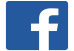 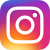 